 Положениепроведении        Международного фестиваля культуры и спорта
                    среди людей с инвалидностью«Окский ПараФест 2022»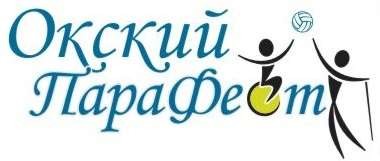 г.Дзержинск 2022Настоящее положение является официальным приглашением на фестиваль культуры и спорта «Окский ПараФест»Цели и задачи фестиваля:Адаптация людей с инвалидностью и интеграция с обществом.Повышение интереса к спорту и активной жизненной позиции.Пропаганда здорового образа жизни.Возможность реализовать себя в различных видах Пара-спорта.Выявление потенциальных кандидатов в Паралимпийскую сборную.Обратить внимание общественности на проблемы людей с инвалидностью и создание Доступной среды.Популяризация Паралимпийских видов спорта.Привлечение молодёжи к волонтёрской деятельности.Организатор фестиваляОбщественная Организация Инвалидов Колясочников «ПараПлан»Партнеры фестиваля:Компания СИБУР в рамках программы социальных инвестиций «Формула хороших дел»;Администрация города Дзержинск; Департамент социальной политики и спорта Администрации города Дзержинск; МАУ «СШОР «Город спорта»;РАНХиГС, Дзержинский филиал; НРООИ «ИнваТур»;Местное отделение ВПП «Единая Россия»; Федеральный проект «Единая страна - Доступная среда»; МБУ Средняя школа №2; Дзержинский техникум бизнеса и технологий; Центр «Молодёжные инициативы»; Дворец Культуры Химиков; Социальная анимация «Радость в подарок регион – 52»; МУП «Экспресс». Центр психологии «Белая комната».ИП «Шепеленко»
Место проведения Нижегородская область, город Дзержинск, Желнинское шоссе, 4,       ДОЛ «Город Спорта» Сроки проведения 6-8 сентября 2022 г.Участники фестиваляЛюди с Поражением Опорно-Двигательного Аппарата, члены общественных организаций инвалидов Нижегородской области, России и дружественных стран ближнего зарубежья. Возрастных ограничений нет.Соревнования проводятся по следующим видам:спринт на колясках (дистанция 60 метров, разделение на М/Ж и активные/простые коляски);настольный теннис (разделение на М/Ж и колясочников/ опорников);дартс (абсолютные соревнования, опорники сидят на стуле);супер дартс (участники со слабыми руками);бочча (командный класс, и класс с рампой);турнир по шашкам (разделение на М/Ж);фигурное вождение электроколяски (абсолютная категория);спортивное ориентирование (абсолютный класс, разделение на М/Ж); лазерный биатлон (разделение на М/Ж и колясочников/опорников);форсаж (спринт на активных колясках 20 метров, участники со слабыми руками);скоростная сборка спилс-карты Российской Федерации (личное первенство);шаффлборд (Разделение на М/Ж).Программа фестиваля:4 сентябряВстреча участников из дальних регионов России и дружественных стран ближнего зарубежья12:00	Размещение гостей на базе лагеря «Город Спорта»18:00 	Ужин 
5 сентябряВстреча участников из регионов России и дальних населённых пунктов Нижегородской области8:00	Завтрак 
13:00	Обед
14:00-17:30	Экскурсия по городу18:00	Ужин
19:00	Культурно-развлекательная программа на базе лагеря 
6 сентября8:00	Приезд участников из Нижегородской области  9:00-9:50	Регистрация участников 10:00	Торжественное открытие фестиваля Специальные гости: Ксения БезугловаАлексей ТалайДарья Кузнецова Виктор СчастливыйАлексей Транцев11:00	Мотивационная встреча с Ксенией Безугловой12:15	Мотивационная встреча с Алексеем Талай13:30	Обед (полевая кухня)15:00	Лекция по репрезентации инвалидности в социальных сетях (Алексей Транцев) 16:30               Презентация от Дарьи Кузнецовой.17:30	Мотивационная встреча с Виктором Счастливым  18:30	Ужин
19:00	Свободное время22:00	Отбой 7 сентября – первый день соревнований8:00	Завтрак 09:00	Регистрация спортсменов и жеребьёвка10:00 	Начало соревнований13:00	Обед (полевая кухня)14:30	Продолжение соревнований17:00	Завершение первого дня соревнований18:00	Ужин (для участников из дальних регионов)19:00	Свободное время22:00 	Отбой8 сентября – второй день соревнований8:00	Завтрак9:30	Завершение соревнований, полуфиналы/финалы соревнований12:00	Обед (полевая кухня)14:00	Подготовка к награждению15:00	Торжественное награждение17:00	Отъезд участников фестиваля18:00	Ужин (для участников из дальних регионов, которые остаются до следующего дня)22:00	Отбой9 сентября8:00	Завтракс 9:00	Отъезд участников (в течение дня)Условия проживания: Размещение на ночлег и питание участников из других регионов берут на себя организаторы фестиваля!Участники фестиваля проживают на базе лагеря «Город спорта» в комнатах от 4 до 12 человек.Питание для всех одинаковое.Судьи соревнований: Тренеры и инструкторы спортивных школ и физкультурно-оздоровительных комплексов ДзержинскаНаграждение победителей и призёров:В каждом виде спорта награждаются участники, занявшие первое, второе и третье места.Победители и призёры соревнований награждаются кубками и медалями, приуроченными к фестивалю, и памятными подарками.Дополнительно участники фестиваля могут быть награждены специальным призом «За волю к победе».Прием заявок:Заявки на участие в фестивале принимаются до 15 августа 2022 года:по электронным адресам paraplan.52@mail.ru и mixail.chetvertakov@mail.ru; по телефонам 8-930-715-03-78 Михаил, 8-930-801-45-99 Андрей.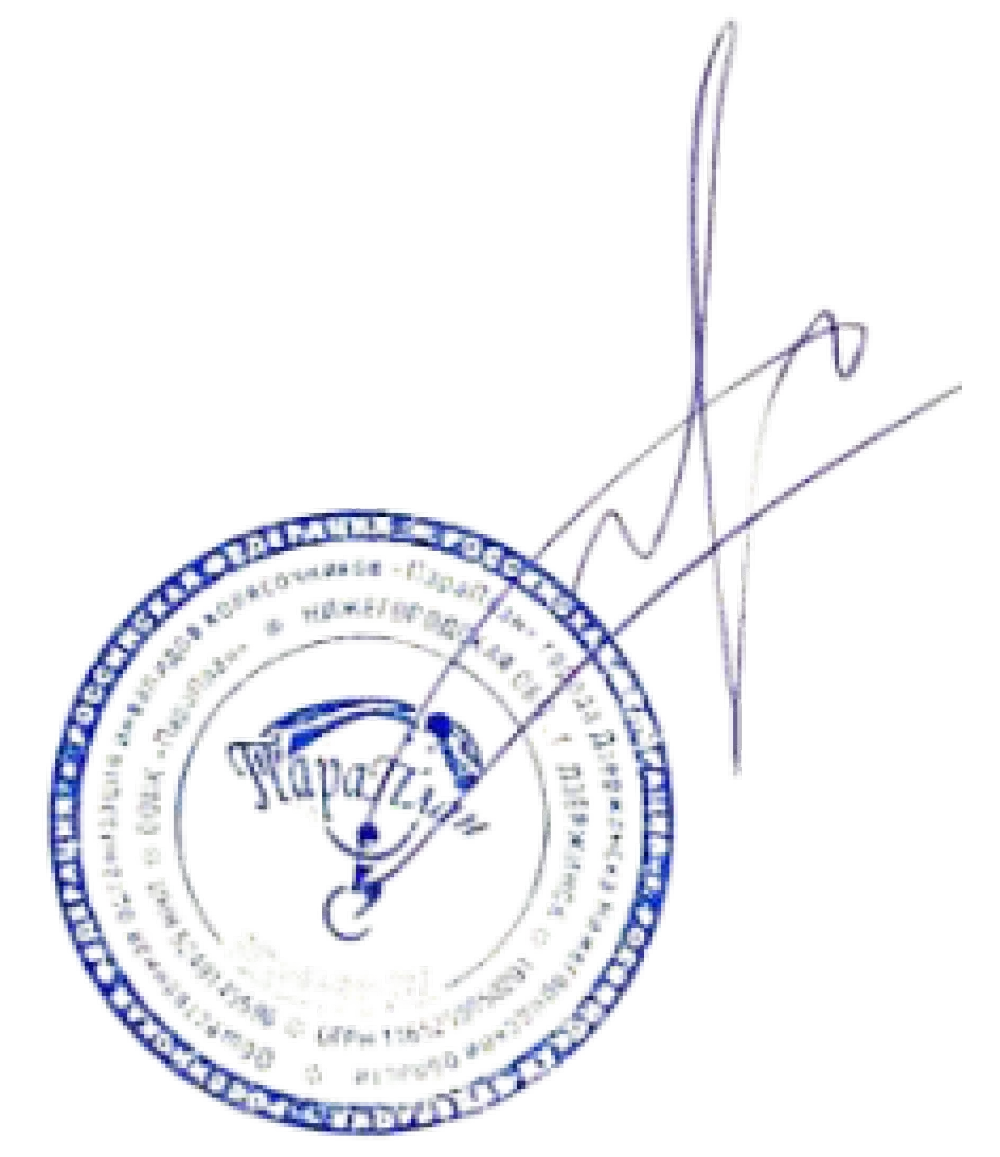 Председатель 		М.Ф. ЧетвертаковООИК «ПараПлан» г. Дзержинска	